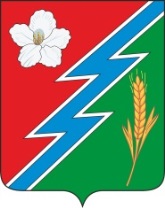 10.01.2022г. №1РОССИЙСКАЯ ФЕДЕРАЦИЯИРКУТСКАЯ ОБЛАСТЬОСИНСКИЙ МУНИЦИПАЛЬНЫЙ РАЙОНМАЙСКОЕ СЕЛЬСКОЕ ПОСЕЛЕНИЕАДМИНИСТРАЦИЯПОСТАНОВЛЕНИЕО ВНЕСЕНИИ ИЗМЕНЕНИИ В МУНИЦИПАЛЬНУЮ ПРОГРАММУ «РАЗВИТИЕ КУЛЬТУРЫ В МО «МАЙСК» НА 2018- 2025 ГГ.»  В соответствии с пунктами 11,13 части 1 статьи 14 Федерального закона от 06 октября 2003 года №131-ФЗ «Об общих принципах организации местного самоуправления в Российской Федерации», статьи 179 Бюджетного кодекса Российской Федерации от 31 июля 1998 года №145-ФЗ (в ред..от 29.11.2021г.), статьи 40 Основ законодательства Российской Федерации о культуре (утв. ВС РФ 09.10.1992 N 3612-1) (ред. от 30.04.2021),Федерального закона от 29 декабря 1994 года № 78-ФЗ «О библиотечном деле» (в ред. от 11.06.2021), Решения Думы МО «Майск» от 28 мая 2015 года №104 «Об утверждении Порядка разработки муниципальных целевых программ муниципального образования «Майск», их формирования и реализации, и порядка проведения оценки их эффективности», руководствуясь статьями 6, 32, 45 Устава муниципального  образования «Майск» ПОСТАНОВЛЯЮ:1. Внести следующие изменения в муниципальную программу утвержденную постановлением администрации муниципального образования «Майск» 06 ноября 2019 года № 120 (в редакции от 06.11.2020) «Развитие культуры в МО «Майск» на 2018-2025гг. 1.1.Муниципальную программу изложить в новой редакции приложение № 12. Настоящее постановление опубликовать в «Вестнике» и разместить на официальном сайте администрации МО «Майск» www. maisk-adm.ru3. Настоящее постановление вступает в силу со дня его официального опубликования.Глава муниципального образования «Майск» А.И.СеребренниковПриложение №1 к Постановлению №137 от 26.12.2019г. (в ред. от 10.01.2022 года №1)Муниципальная программа «Развитие культуры в муниципальном образовании «Майск» на 2018 – 2025гг.»  ПАСПОРТ ПРОГРАММЫХарактеристика проблемы в сфере развития культуры в муниципальном образовании «Майск» и прогноз развития ситуации с учетом реализации ПрограммыВ Законе Российской Федерации от 09.10.92 № 3612-1 «Основы законодательства Российской Федерации о культуре» признана основополагающая роль культуры в развитии и самореализации личности, в гуманизации общества и сохранении национальной самобытности народов.Культура влияет на экономику через совершенствование интеллектуального, образовательного, духовного потенциала людей, занятых в сфере материального производства.Настоятельная необходимость развития и совершенствования явлений и процессов, составляющих отрасль "Культура", обуславливает необходимость координации ее развития программными методами. Настоящая программа определяет комплекс мер по усилению роли культуры в МО «Майск», дальнейшему ее развитию, сохранению накопленного культурного наследия. В целях обеспечения жителей поселения услугами культуры, библиотечного обслуживания функционирует муниципальное бюджетное учреждение культуры МБУК «Майский КДЦ», в составе: Дом культуры с.Майск, «Майская сельская библиотека», «Абрамовский СК», народная эстрадная группа «Майское Эхо», народный вокальный ансамбль «Багульник», и дополнительного образования филиал МБУДО «Осинская школа искусств».Всем структурным подразделениям МБУК «Майский КДЦ», с 2013 года ежегодно доводится муниципальное задание, которое учитывает охват населения, количество и качество культурных мероприятий, и объем финансирования из местного бюджета.При МБУК «Майский КДЦ» действуют клубные формирования, согласно утвержденного муниципального задания.Основные показатели выполнения муниципального заданияПо клубным формированиямПо проведению мероприятийМатериально – техническое обеспечениеВ 2019 г. в здании Абрамовского СК проведен косметический ремонт. Было приобретено: 1. Одежда для сцены (падуга, кулисы, арлекин)2. Сценические костюмы3. Оборудование для детской площадки (с. Майск, пер. Мухтаровский, 2А)В 2020г. завершено строительство Дома культуры в селе Майск.в 2021 году открыт филиал Задачами учреждения являются: - удовлетворение потребностей населения в сохранении и развитии традиционного художественного народного творчества, любительского искусства, другой самодеятельной творческой инициативы и социально-культурной активности населения;- создание благоприятных условий для организации культурного досуга и отдыха жителей муниципального образования;- предоставление услуг социально-культурного, просветительского, оздоровительного и развлекательного характера, доступных для широких слоев населения;- поддержка и развитие самобытных национальных культур, народных промыслов и ремесел;- обеспечение культурного обслуживания населения с учетом культурных интересов и потребностей различных социально-возрастных групп;- осуществление в установленном законодательством порядке издательской и рекламно-информационной деятельности;- предоставление библиотечных услуг;- иные виды деятельности, не запрещенные законодательством Российской Федерации;- сохранение и пропаганда исторического наследия,- предоставление дополнительного образования.Основные направления деятельности и задачи Майской сельской библиотекиПриоритетными направлениями в деятельности библиотеки являются пропаганда и воспитание  культуры чтения среди населения через книгу и чтение, привлечение читателей в библиотеку, к систематическому чтению. Для этого со всеми группами читателей организованы мероприятия: беседы, библиографические обзоры, систематически обновляются разнообразные книжные выставки, сменные стенды о пожарной безопасности.В то же время, предполагается ведение активной работы на базе  МБУК «Майский КДЦ», направленной на удовлетворение потребностей населения в услугах культуры и искусства, сохранение и дальнейшее развитие творческих возможностей коллективов и детских кружков, вовлечение в культурную жизнь жителей поселения всех возрастов, что будет достигаться регулярным проведением, ставших традиционными, торжественных культурно-массовых мероприятий.Значимость и актуальность реализации обозначенных проблем требуют сбалансированного решения вопросов, связанных, с одной стороны, с сохранением и развитием культурного потенциала сельского поселения, с другой стороны, с выбором и поддержкой приоритетных направлений, обеспечивающих улучшение качества, разнообразие и увеличение доступа к услугам организаций культуры, создание условий для развития творчества. Значительная часть затрат, связанных с реализацией Программы, приходится на исполнение муниципального задания муниципальными учреждениями культуры поселения. Программно-целевой метод позволяет сконцентрировать финансовые ресурсы на проведении наиболее необходимых работ, направленных на сохранение и обеспечение функционирования учреждений.Таким образом, сложность и разносторонность задач улучшения качества жизни за счет духовного, творческого развития личности, обеспечения качественных, разнообразных и доступных населению услуг организациями культуры обуславливают необходимость решения данных проблем программно-целевым методом.Цели и задачи ПрограммыЦель Программы: сохранение и развитие накопленного культурного и духовного потенциала, динамичное развитие, гармонизация культурной жизни поселения.Идеология программы базируется на принципах инициативы и творческого потенциала работников культуры и населения поселения.Учитывая специфику развития культуры в сельской местности, содержание Программы в соответствии с указанными принципами её реализации определяется необходимостью обеспечения:- сохранение, развитие и использование культурного наследия; -культурно-массовая и культурно просветительская работа, развитие творческого потенциала населения;- работа с общественными объединениями, детьми и молодежью; - информационная поддержка деятельности субъектов культуры; - поддержка и развитие материально-технического комплекса сферы культуры и искусства; - повышение образовательного и профессионального уровня работников учреждений культуры;- Создание условия для дополнительного образования. I. Подпрограмма «Участие населения в культурной жизни»В годы формирования рыночной экономики усилилось социальное расслоение общества, изменились социальные ориентиры и ценности. В основе успешного развития отрасли лежит человеческий фактор. В сфере культуры, где ведущая роль отводится творчеству, этот фактор имеет особое значение.Достижение указанной цели в рамках Программы предполагает решение следующих задач:Осуществление культурно -досуговой деятельности на территории поселения. Сохранение и развитие творческого потенциала.Укрепление единого культурного пространства в Поселении.Создание условий для массового отдыха жителей и организация обустройства мест массового отдыха населения.Решение поставленных в рамках Программы задач достигается за счет: организации творческого досуга населения;проведения праздников, культурных акций;проведения конкурсов, вечеров отдыха и т.д.;создания условий для обеспечения возможности участия граждан в культурной жизни и пользования учреждениями культуры;поддержки  самодеятельных коллективов  в части участия их в конкурсах,  культурных акциях.Расходы на финансовое обеспечение выполнения муниципального задания МБУК «Майский КДЦ» при оказании муниципальных услуг по организации и проведению культурно-досуговых мероприятий по организации работы клубных формирований в сфере народного творчества позволят достичь следующих показателей:проведение не менее 400 мероприятий, в том числе 18 основных сохранение и развитие клубных формирований не менее 15;сохранение и развитие народных, образцовых коллективов не менее 2;привлечение не менее 100 участников в клубные формирования.II. Подпрограмма: «Библиотечное обслуживание» (библиотека)Достижение второй цели в рамках Программы предполагает решение следующих задач:сохранение культурного и исторического наследия;создание условий для улучшения доступа граждан поселения к информации и знаниям.организация библиотечного обслуживания населения сельского поселения.Решение этих задач достигается за счет:содействия созданию и функционированию системы библиотечного обслуживания, способной обеспечить гражданам максимально быстрый и свободный доступ к информации и знаниям, а также сохранение национального культурного наследия, хранящегося в библиотеках.пополнения библиотечных фондов.Обоснование ресурсного обеспечения целевой программы.Объем средств на реализацию Программы приведен в таблице №1.Средства местного бюджета устанавливается ежегодно в соответствии с утвержденным муниципальным заданием и утверждается Решением Думы МО «Майск» на очередной финансовый год и плановый период.Средства районного, областного и федерального бюджета для реализации мероприятий Программы привлекаются ежегодно на основании заявок администрации МО «Майск» на организацию дополнительного образование, участие в конкурсах, проводимых в соответствии с районными, региональными и федеральными программами.Привлечение средств спонсоров осуществляется путем заключения соглашений о муниципально-частном партнерстве.Механизм реализации целевой программыМеханизм реализации Программы включает разработку и принятие нормативных правовых актов поселения, необходимых для выполнения Программы, ежегодное уточнение перечня программных мероприятий на очередной финансовый год и плановый период, с уточнением затрат по программным мероприятиям, в соответствии с мониторингом фактически достигнутых целевых показателей реализации Программы, а также, связанные с изменениями внешней среды, информирование общественности о ходе и результатах реализации Программы, финансирования программных мероприятий.Заказчик-координатор Программы осуществляет текущее управление Программой, обладает правом вносить предложения об изменении объемов финансовых средств, направляемых на решение отдельных задач Программы.Оценка хода исполнения мероприятий Программы основана на мониторинге ожидаемых непосредственных и конечных результатов Программы как сопоставление фактически достигнутых с целевыми показателями. В соответствии с данными мониторинга по фактически достигнутым результатам реализации в Программу могут быть внесены корректировки. В случае выявления лучших практик реализации программных мероприятий в Программу могут быть внесены корректировки, связанные с оптимизацией этих мероприятий.Ожидаемые результаты ПрограммыОсновными результатами Программы должны стать следующие :1) В целях культурно-массовой и культурно просветительской работы, развития творческого потенциала населения:проведение мероприятий, посвященных памятным и юбилейным датам;расширение видов кружковой работы в МБУК «Майский КДЦ»;проведение тематических мероприятий в Поселении;повышение престижа МБУК «Майский КДЦ»;2) В целях поддержки и развития материально-технического комплекса сферы культуры и искусства:улучшение материально-технической базы учреждений культуры;увеличение библиотечных фондов за счёт периодических изданий.3) В целях повышения образовательного и профессионального уровня работников учреждений культуры:- посещение платных и бесплатных обучающих семинаров сотрудниками учреждений культуры по соответствующим направлениям-  реализация подпрограмм должна дать следующие результаты: - повышение качества культурного обслуживания жителей муниципального образования;- развитие профессионального и самодеятельного народного творчества;активизация культурной деятельности организаций, учреждений, общественных объединений, творческого потенциала населения;создание на территории поселения гармоничной и разнообразной культурной среды;формирование привлекательного имиджа поселения.Реализация Программы предполагает улучшение уровня материально-технической базы объектов культуры, что позволит сохранить квалифицированные кадры сотрудников учреждений культуры, а также создаст предпосылки для привлечения в учреждения культуры молодых специалистов по соответствующим направлениям. Также предполагается создание условий для качественного и количественного роста объема платных услуг, внедрение новых форм и методов обслуживания населения.Срок реализации программыПериод реализации Программы «Развитие культуры в МО «Майск» 2018 – 2025 годы.Управление Программой и контроль  за ее реализациейФормы и методы управления реализацией Программы определяются Администрацией МО «Майск».Администрация МО «Майск» является муниципальным заказчиком Программы и координатором деятельности исполнителей Программы.Администрация МО «Майск» осуществляет:- контроль за эффективным и целевым использованием бюджетных средств, направленных на реализацию программы;- подготовку предложений по актуализации мероприятий в соответствии с приоритетами социально-экономического развития сельского поселения, ускорению или приостановке реализации отдельных мероприятий;- подготовку предложений по созданию или привлечению организаций для реализации мероприятий программы;- инофрмационно-аналитическое обеспечение процесса реализации Программы, мониторинг выполнения Программы в целом и входящих в ее состав мероприятий;- подготовку в установленные сроки, годовых отчетов и итогового отчета, годовых и итогового докладов  о ходе реализации Программы Главе МО «Майск», осуществляющему контроль за ходом реализации Программы.Приложение №2 к Постановлению от 10.01.2022г. №1Мероприятия муниципальной целевой программы«Развитие культуры в муниципальном образовании на 2018-2025 годы»Наименование программыМуниципальная целевая программа «Развитие культуры в муниципальном образовании «Майск» на 2018 – 2025 годы» Основание для разработки программыФедеральный закон от 06.10.2003 № 131-ФЗ «Об общих принципах организации местного самоуправления в Российской Федерации»,  Бюджетный кодекс Российской Федерации, Федеральный закон от 28.06.1995г. № 98-ФЗ, «Основы законодательства РФ о культуры» от 09.10.1992 г. № 3612-1; Федеральный закон от 29.12.1994г № 78-ФЗ «О библиотечном деле», Указ Президента РФ от 07.052012г.№597 «О мероприятиях по реализации государственной социальной политики», Устав МО «Майск», Решение Думы МО «Майск» от 28.05.2015г. № 104 «Об утверждении Порядка разработки муниципальных целевых программ МО «Майск», их формирования и реализации, и порядка проведения оценки их эффективности»Заказчик ПрограммыАдминистрация МО «Майск»Разработчик ПрограммыАдминистрация МО «Майск», МБУК «Майский КДЦ»Исполнители программыМуниципальное бюджетное учреждение культуры «Майский КДЦ»Цель ПрограммыСохранение и развитие накопленного культурного и духовного потенциала, динамичное развитие, гармонизация культурной жизни в МО «Майск»Задачи Программы1. Обеспечение сохранения и использования объектов  культурного наследия, библиотечных фондов.2. Выравнивание доступа к услугам учреждений культуры, информации, культурным ценностям.3. Воспроизводство творческого потенциала поселения.4. Создание условий для доступа населения поселения к Российскому культурному наследию, современной культуре, информационным ресурсам.5.Осуществление мероприятий по укреплению материально-технической базы учреждений культуры. Объемы и источники финансирования программыСроки реализации программы2018 – 2025 годыПоказатели результативности Программырасширение и улучшение качества услуг;сохранение культурных ресурсов, создание условий и предпосылок для удовлетворения культурных потребностей, запросов и интересов различных групп населения МО «Майск»;создание благоприятных условий для творческой деятельности;создание условий для дополнительного образованияформирование нормативного, организационного, информационного, кадрового обеспечения для сохранения единого культурного пространства;увеличение количества посещений библиотек;увеличение числа культурно-досуговых мероприятий;увеличение числа культурно-досуговых формирований;увеличение числа жителей, принимающих участие в культурно-массовых мероприятиях;удовлетворенность населения качеством предоставляемых услуг;Характеристика программных мероприятийВ программе определена основная цель и ряд задач по её достижению. Цель программы: сохранение и развитие накопленного культурного и духовного потенциала поселения, динамичное развитие, гармонизация культурной жизни МО «Майск»Программа имеет 2 Подпрограммы:Подпрограмма «Участие населения в культурной жизни». Подпрограмма «Библиотечное обслуживание».Направления и мероприятия  Программы:«Участие населения в культурной жизни» (МБУК «Майский КДЦ»)1.1. Осуществление культурно - досуговой деятельности на территории поселения.1.2. Сохранение и развитие творческого потенциала.1.3.Укрепление единого культурного пространства в поселении.1.4. Создание условий для массового отдыха жителей и организация обустройства мест массового отдыха населения в поселении.«Библиотечное обслуживание» (библиотека)2.1. Сохранение культурного и исторического наследия.2.2. Организация библиотечного обслуживания населения. 2.3. Создание условий для улучшения доступа граждан сельского поселения к информации и знаниямСистема организации и контроля за исполнением ПрограммыКонтроль за исполнением мероприятий Программы осуществляет администрация МО «Майск»Клубные формированияВсего по МБУК «Майский КДЦ»Абрамовский СКМайский СДКИз клубных формирований, коллективы, имеющие званияИз клубных формирований, коллективы, имеющие званияКлубные формированияВсего по МБУК «Майский КДЦ»Абрамовский СКМайский СДКНародный Образцовый Вокально-хоровой61510Хореографические51400Театральные21100Народных инструментов10100Фольклорные10100Оркестровые 20210Декоративно-прикладного искусства2110Итого1941520проведено  мероприятий.20182019202020212022202320242025Библиотека5040404545505050ВИА «Майское Эхо»8381010101010Из них – гастрольные выезда31555555Абрамовский СК3064304040404040в том числе дискотеки3051303030303030Дом культуры Майск12093120130130130130130в том числе дискотеки3027303030303030Для детей до 14 лет13047130140140140140140Для молодёжи с 15 -24 л.903290100100100100100ВСЕГО491358483530530535535535№ п/пМероприятия по реализации ПрограммыИсточники финансированияСрок исполненияВсего (тыс. руб.)Ответственный за выполнение мероприятия Программы№ п/пМероприятия по реализации ПрограммыИсточники финансированияСрок исполненияВсего (тыс. руб.)20182019202020212022202320242025Ответственный за выполнение мероприятия Программы123459101112131414Раздел 1.  Проведение культурно-массовых мероприятийРаздел 1.  Проведение культурно-массовых мероприятийРаздел 1.  Проведение культурно-массовых мероприятийРаздел 1.  Проведение культурно-массовых мероприятийРаздел 1.  Проведение культурно-массовых мероприятийРаздел 1.  Проведение культурно-массовых мероприятийРаздел 1.  Проведение культурно-массовых мероприятийРаздел 1.  Проведение культурно-массовых мероприятийРаздел 1.  Проведение культурно-массовых мероприятийРаздел 1.  Проведение культурно-массовых мероприятийРаздел 1.  Проведение культурно-массовых мероприятийРаздел 1.  Проведение культурно-массовых мероприятийРаздел 1.  Проведение культурно-массовых мероприятийРаздел 1.  Проведение культурно-массовых мероприятий1.1.Рожденственские праздникиМестный бюджетежегодно январь0,00Администрация МО "Майск"; МБУК «Майский СДК»1.1.Рожденственские праздникиДругие источникиежегодно январь8,001,001,001,001,001,001,001,001,00Администрация МО "Майск"; МБУК «Майский СДК»1.2.Крещение ГосподнеМестный бюджетежегодно январь0,00Администрация МО "Майск"; МБУК «Майский СДК»1.2.Крещение ГосподнеДругие источникиежегодно январь26,005,003,003,003,003,003,003,003,00Администрация МО "Майск"; МБУК «Майский СДК»1.3.Татьянин ДеньМестный бюджетежегодно январь0,00Администрация МО "Майск"; МБУК «Майский СДК»1.3.Татьянин ДеньДругие источникиежегодно январь7,001,001,001,001,001,001,001,00Администрация МО "Майск"; МБУК «Майский СДК»1.4.День Святого ВалентинаМестный бюджетежегодно февраль0,00Администрация МО "Майск"; МБУК «Майский СДК»1.4.День Святого ВалентинаДругие источникиежегодно февраль8,001,001,001,001,001,001,001,001,00Администрация МО "Майск"; МБУК «Майский СДК»1.5.День защитника ОтечестваМестный бюджетежегодно февраль12,251,751,751,751,751,751,751,75Администрация МО "Майск"; МБУК «Майский СДК»1.5.День защитника ОтечестваДругие источникиежегодно февраль16,002,002,002,002,002,002,002,002,00Администрация МО "Майск"; МБУК «Майский СДК»1.6.МасленицаМестный бюджетежегодно март0,00Администрация МО "Майск"; МБУК «Майский СДК»1.6.МасленицаДругие источникиежегодно март24,003,003,003,003,003,003,003,003,00Администрация МО "Майск"; МБУК «Майский СДК»1.7.Международный женский деньМестный бюджетежегодно март7,001,001,001,001,001,001,001,00Администрация МО "Майск"; МБУК «Майский СДК»1.7.Международный женский деньДругие источникиежегодно март16,002,002,002,002,002,002,002,002,00Администрация МО "Майск"; МБУК «Майский СДК»1.8.День ПобедыМестный бюджетежегодно май84,1714,1710,0010,0010,0010,0010,0010,0010,00Администрация МО "Майск"; МБУК «Майский СДК»1.8.День ПобедыДругие источникиежегодно май360,0045,0045,0045,0045,0045,0045,0045,0045,00Администрация МО "Майск"; МБУК «Майский СДК»1.9.Последний звонокМестный бюджетежегодно май16,002,002,002,002,002,002,002,002,00Администрация МО "Майск"; МБУК «Майский СДК»1.9.Последний звонокДругие источникиежегодно май26,005,003,003,003,003,003,003,003,00Администрация МО "Майск"; МБУК «Майский СДК»1.10.День защиты детейМестный бюджетежегодно июнь8,001,001,001,001,001,001,001,001,00Администрация МО "Майск"; МБУК «Майский СДК»1.10.День защиты детейДругие источникиежегодно июнь16,002,002,002,002,002,002,002,002,00Администрация МО "Майск"; МБУК «Майский СДК»1.11.День РоссииМестный бюджетежегодно июнь3,500,500,500,500,500,500,500,50Администрация МО "Майск"; МБУК «Майский СДК»1.11.День РоссииДругие источникиежегодно июнь3,500,500,500,500,500,500,500,50Администрация МО "Майск"; МБУК «Майский СДК»1.12.День Молодежи РоссииМестный бюджетежегодно июнь7,001,001,001,001,001,001,001,00Администрация МО "Майск"; МБУК «Майский СДК»1.12.День Молодежи РоссииДругие источникиежегодно июнь7,001,001,001,001,001,001,001,00Администрация МО "Майск"; МБУК «Майский СДК»1.13.День СелаМестный бюджетежегодно июль80,0510,0510,0010,0010,0010,0010,0010,0010,00Администрация МО "Майск"; МБУК «Майский СДК»1.13.День СелаДругие источникиежегодно июль118,5013,5015,0015,0015,0015,0015,0015,0015,00Администрация МО "Майск"; МБУК «Майский СДК»1.14.День знанийМестный бюджетежегодно сентябрь7,000,001,001,001,001,001,001,001,00Администрация МО "Майск"; МБУК «Майский СДК»1.14.День знанийДругие источникиежегодно сентябрь8,001,001,001,001,001,001,001,001,00Администрация МО "Майск"; МБУК «Майский СДК»1.15.День пожилого человекаМестный бюджетежегодно октябрь40,005,005,005,005,005,005,005,005,00Администрация МО "Майск"; МБУК «Майский СДК»1.15.День пожилого человекаДругие источникиежегодно октябрь202,5027,5025,0025,0025,0025,0025,0025,0025,00Администрация МО "Майск"; МБУК «Майский СДК»1.16.День работников сельского хозяйстваМестный бюджетежегодно ноябрь64,008,008,008,008,008,008,008,008,00Администрация МО "Майск"; МБУК «Майский СДК»1.16.День работников сельского хозяйстваДругие источникиежегодно ноябрь32,004,004,004,004,004,004,004,004,00Администрация МО "Майск"; МБУК «Майский СДК»1.17.Новогодние праздникиМестный бюджетежегодно декабрь14,002,002,002,002,002,002,002,00Администрация МО "Майск"; МБУК «Майский СДК»1.17.Новогодние праздникиДругие источникиежегодно декабрь80,0010,0010,0010,0010,0010,0010,0010,0010,00Администрация МО "Майск"; МБУК «Майский СДК»1.18.Участие в проведении районных мероприятийМестный бюджетв течение года35,005,005,005,005,005,005,005,00Администрация МО "Майск"; МБУК «Майский СДК»1.18.Участие в проведении районных мероприятийДругие источникив течение года96,0012,0012,0012,0012,0012,0012,0012,0012,00Администрация МО "Майск"; МБУК «Майский СДК»1.19.Участие в проведении конкурсных мероприятийМестный бюджетв течение года87,0017,0010,0010,0010,0010,0010,0010,0010,00Администрация МО "Майск"; МБУК «Майский СДК»1.19.Участие в проведении конкурсных мероприятийДругие источникив течение года80,0010,0010,0010,0010,0010,0010,0010,0010,00Администрация МО "Майск"; МБУК «Майский СДК»Итого по разделу 1Итого по разделу 1Местный бюджет464,9757,2258,2558,2558,2558,2558,2558,2558,25Финансовое отдел администрации МОИтого по разделу 1Итого по разделу 1Другие источники1134,50144,00141,50141,50141,50141,50141,50141,50141,50Финансовое отдел администрации МОРаздел 2.  Финансирование деятельности муниципальных бюджетных учреждений культурыРаздел 2.  Финансирование деятельности муниципальных бюджетных учреждений культурыРаздел 2.  Финансирование деятельности муниципальных бюджетных учреждений культурыРаздел 2.  Финансирование деятельности муниципальных бюджетных учреждений культурыРаздел 2.  Финансирование деятельности муниципальных бюджетных учреждений культурыРаздел 2.  Финансирование деятельности муниципальных бюджетных учреждений культурыРаздел 2.  Финансирование деятельности муниципальных бюджетных учреждений культурыРаздел 2.  Финансирование деятельности муниципальных бюджетных учреждений культурыРаздел 2.  Финансирование деятельности муниципальных бюджетных учреждений культурыРаздел 2.  Финансирование деятельности муниципальных бюджетных учреждений культурыРаздел 2.  Финансирование деятельности муниципальных бюджетных учреждений культурыРаздел 2.  Финансирование деятельности муниципальных бюджетных учреждений культурыРаздел 2.  Финансирование деятельности муниципальных бюджетных учреждений культурыРаздел 2.  Финансирование деятельности муниципальных бюджетных учреждений культуры2.1.Затраты на зарплату и начисленияМестный бюджетдва раза в месяц44149,862748,993530,703564,674187,507218,007500,007600,007800,00Финансовое отдел администрации МО2.2.Нормативные затраты на коммунальные услугиМестный бюджетежемесячно15712,20130,20145,00150,002687,003000,003100,003200,003300,00Финансовое отдел администрации МО2.3.Затраты на периодические издания и пополнение библиотечных фондовМестный бюджетдва раза в год169,3019,9019,9020,0020,0022,0022,5022,5022,50Финансовое отдел администрации МО2.4.Затраты на прочие разходы.Местный бюджетв течение года4100,00514,1088,9090,00277,002080,00300,00350,00400,00Финансовое отдел администрации МОИтого по разделу 2Итого по разделу 2Местный бюджет64131,363413,193784,503824,677171,5012320,0010922,5011172,5011522,50Финансовое отдел администрации МОРаздел 3.  Финансирование катитальных вложений в объекты учреждения культурыРаздел 3.  Финансирование катитальных вложений в объекты учреждения культурыРаздел 3.  Финансирование катитальных вложений в объекты учреждения культурыРаздел 3.  Финансирование катитальных вложений в объекты учреждения культурыРаздел 3.  Финансирование катитальных вложений в объекты учреждения культурыРаздел 3.  Финансирование катитальных вложений в объекты учреждения культурыРаздел 3.  Финансирование катитальных вложений в объекты учреждения культурыРаздел 3.  Финансирование катитальных вложений в объекты учреждения культурыРаздел 3.  Финансирование катитальных вложений в объекты учреждения культурыРаздел 3.  Финансирование катитальных вложений в объекты учреждения культурыРаздел 3.  Финансирование катитальных вложений в объекты учреждения культурыРаздел 3.  Финансирование катитальных вложений в объекты учреждения культурыРаздел 3.  Финансирование катитальных вложений в объекты учреждения культурыРаздел 3.  Финансирование катитальных вложений в объекты учреждения культуры3.1.Строительство здания Майского СДК на 150 местМестный бюджет2017 -2020 гг.4372,501301,301441,701629,50Администрация МО "Майск"; 3.1.Строительство здания Майского СДК на 150 местФедеральный бюджет2017 -2020 гг.27392,6027392,60Администрация МО "Майск"; 3.1.Строительство здания Майского СДК на 150 местОбластной бюджет2017 -2020 гг.55744,0724725,1057,0730961,90Администрация МО "Майск"; 3.1.Строительство здания Майского СДК на 150 местРайонный бюджет2017 -2020 гг.0,00Администрация МО "Майск"; 3.1.Строительство здания Майского СДК на 150 местДругие источники2017 -2020 гг.0,00Администрация МО "Майск"; 3.2.Приобретение оборудывания для спортивной площадки для установки по адресу: Иркутская  область, Осинский район, д. Абрамовка, ул. Центральная, 17-БМестный бюджетв течение всего периода0,990,993.2.Приобретение оборудывания для спортивной площадки для установки по адресу: Иркутская  область, Осинский район, д. Абрамовка, ул. Центральная, 17-БНародный бюджетв течение всего периода98,9098,903.3.Приобретение музыкальных инструментов, звукового и светового  оборудования, бытового и спортивного оборудования, сценицеских костюмов, муфельная печь, гончарные кругиМестный бюджетв течение всего периода220,402,502,205,7090,00120,00Администрация МО "Майск"; МБУК «Майский СДК»3.3.Приобретение музыкальных инструментов, звукового и светового  оборудования, бытового и спортивного оборудования, сценицеских костюмов, муфельная печь, гончарные кругиОбластной бюджетв течение всего периода1800,000,000,001800,00Администрация МО "Майск"; МБУК «Майский СДК»3.3.Приобретение музыкальных инструментов, звукового и светового  оборудования, бытового и спортивного оборудования, сценицеских костюмов, муфельная печь, гончарные кругиНародный бюджетв течение всего периода1304,08244,3072,30184,28274,80528,40Администрация МО "Майск"; МБУК «Майский СДК»3.4.Организация оснащения одеждой для сцены (Падуга, кулисы, арлекин) для Дома культуры с.МайскМестный бюджет2019 -202010,295,904,393.4.Организация оснащения одеждой для сцены (Падуга, кулисы, арлекин) для Дома культуры с.МайскНародный бюджет2019 -2020333,02191,40141,62Итого по разделу 3Итого по разделу 3Федеральный бюджет27392,600,0027392,600,000,000,000,000,000,00Итого по разделу 3Итого по разделу 3Областной бюджет55744,0724725,1057,0730961,900,001800,000,000,000,00Итого по разделу 3Итого по разделу 3Районный бюджет0,000,000,000,000,000,000,000,000,00Итого по разделу 3Итого по разделу 3Народный бюджет1736,00343,20263,70325,90274,80528,400,000,000,00Итого по разделу 3Итого по разделу 3Местный бюджет4394,181304,791449,801639,59102,00120,000,000,000,00Итого по разделу 3Итого по разделу 3Другие источники500,88244,3072,30184,28274,80528,400,000,000,00ВСЕГО по ПрограммеВСЕГО по ПрограммеФедеральный бюджет27392,600,0027392,600,000,000,000,000,000,00ВСЕГО по ПрограммеВСЕГО по ПрограммеОбластной бюджет55744,0724725,1057,0730961,900,001800,000,000,000,00ВСЕГО по ПрограммеВСЕГО по ПрограммеРайонный бюджет0,000,000,000,000,000,000,000,000,00ВСЕГО по ПрограммеВСЕГО по ПрограммеНародный бюджет1736,00343,20263,70325,90274,80528,400,000,000,00ВСЕГО по ПрограммеВСЕГО по ПрограммеМестный бюджет68990,514775,205292,555522,517331,7512498,2510980,7511230,7511580,75ВСЕГО по ПрограммеВСЕГО по ПрограммеДругие источники2438,58388,30213,80325,78416,30669,90141,50141,50141,50ВСЕГО по ПрограммеВСЕГО по ПрограммеВСЕГО156301,7630231,8033219,7237136,098022,8515496,5511122,2511372,2511722,25